ЗАДАНИЕПосмотри видео урок. ЗАПИШИ ОПОРНЫЙ КОНСПЕКТ В ТЕТРАДЬ И ОТВЕТЬ НА ВОПРОСЫ ТЕСТА, ОТПРАВИТЬ ЗАДАНИЕ ДО 24.04.2020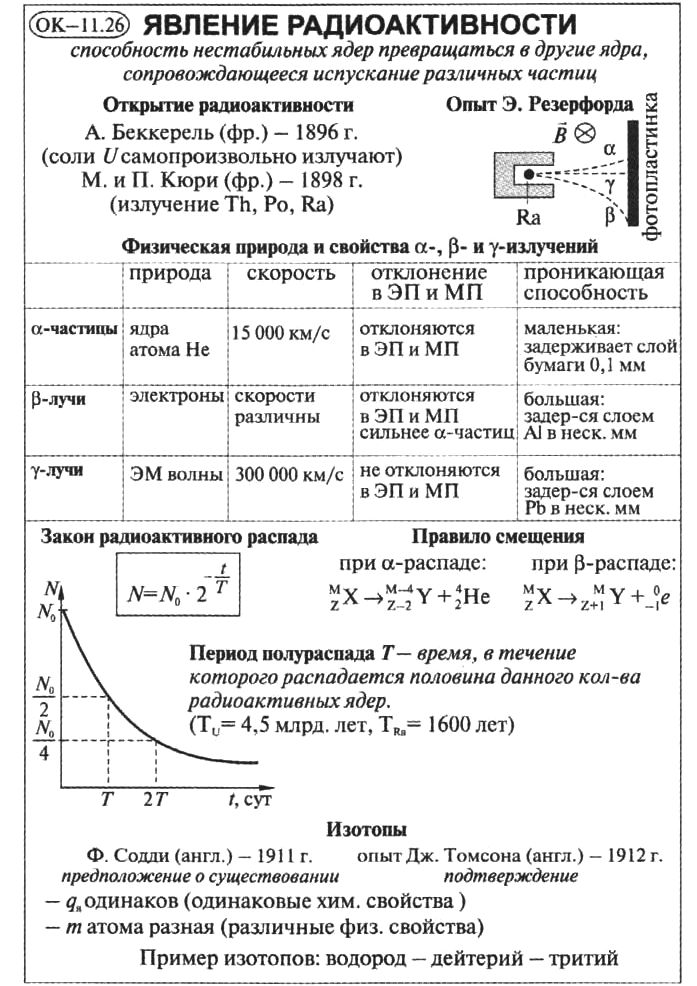 ТЕСТ1. Переведите с древнегреческого слово «атом».МаленькийПростойНеделимыйТвёрдый2. Кто из учёных впервые открыл явление радиоактивности?Д. ТомсонЭ. РезерфордА. БеккерельА. Эйнштейн3. Альфа - излучение – этоПоток положительных частицПоток отрицательных частицПоток нейтральных частиц4. Бета - излучение – этоПоток положительных частицПоток отрицательных частицПоток нейтральных частиц5. Гамма - излучение – этоПоток положительных частицПоток отрицательных частицПоток нейтральных частиц6. Что представляет собой  альфа - излучение?Поток ядер гелияПоток протоновПоток электроновЭлектромагнитные волны большой частоты7. Что представляет собой бета - излучение?Поток ядер гелияПоток протоновПоток электронов8. Что представляет собой гамма - излучение?Поток ядер гелияПоток протоновПоток электроновЭлектромагнитные волны большой частоты.9. Детектор радиоактивных излучений помещен в закрытую картонную коробку с толщиной стенок » 1 мм. Какие излучения он может зарегистрировать?альфа и беттаальфа и гаммабетта и гаииаальфа, бетта, гамма10.Какое из трех типов излучений обладает наибольшей проникающей способностью?АльфаБеттаГамма